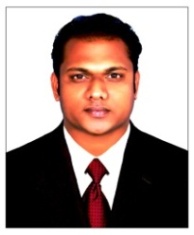 SREEJITHSREEJITH.264886@2freemail.com  Mechanical Engineer  QUALIFICATION: 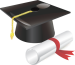 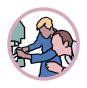 SKILLS AND STRENGTH:SOFTWARE EXPOSURE: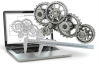 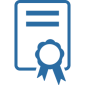 CERTIFICATIONS:. WORK EXPERIENCE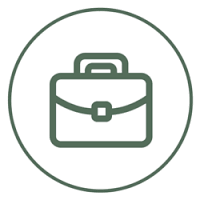 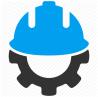  PROJECTS ASSOCIATE WITHDECLARATIONI hereby declare that the above written particulars are true to the best of my knowledge and belief.CAREER OBJECTIVE:To contribute to the growth of a large organization by working as a responsible employee in a position where I will have opportunities to build and refine my engineering skills and knowledge.To contribute to the growth of a large organization by working as a responsible employee in a position where I will have opportunities to build and refine my engineering skills and knowledge.   PROFILE: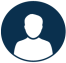 Result oriented professional with more than 9 years of extensive Design, Construction & Inspection career with oil and gas industries. Out of this 5 years of experience with oil & gas / construction projects in Saudi Arabia (SABIC, Royal Commission, MARAFIQ) ; around 1.5 year with leading companies in UAE (ADCO, AD Ports, Al Ain Zoo) and 3 years of design & drafting experience in India. Experience involved in the field of plant maintenance & shutdown, piping, structural steel fabrication, erection, pre engineered buildings, QA/QC inspection & documentation; and also well experienced in mechanical CADD, CNC programming, CNC milling and lathe.Result oriented professional with more than 9 years of extensive Design, Construction & Inspection career with oil and gas industries. Out of this 5 years of experience with oil & gas / construction projects in Saudi Arabia (SABIC, Royal Commission, MARAFIQ) ; around 1.5 year with leading companies in UAE (ADCO, AD Ports, Al Ain Zoo) and 3 years of design & drafting experience in India. Experience involved in the field of plant maintenance & shutdown, piping, structural steel fabrication, erection, pre engineered buildings, QA/QC inspection & documentation; and also well experienced in mechanical CADD, CNC programming, CNC milling and lathe.CourseUniversity/BoardYearB:Tech in Mechanical EngineeringCalicut University Institute of  Engineering & Technology2007 Diploma in Mechanical EngineeringState Board of Technical Education , Kerala2002Technical High School - WeldingState Board of Technical Education , Kerala1996Experienced in Piping, Steel Fabrication, QC Inspection, Installation/Erection and Punch Listing. Excellent Design skills, Strong Time Management, Creative Problem solving and Technical skills. Knowledge of Codes ASME B31.1, AWS D1.1, ASME Section IX and ASME Section V. Prepare QCP, MS, ITP, RFI & NCR as per Scope of Works / Specifications / Codes / Drawings etc. Experienced in 3D Modeling and Drafting of Mechanical Components by using CADD Software.Estimate Costs and Submit Bids, Assists in the Execution of engineering projects.Experience in document controls of technical submittals, drawings and final documentation.Microsoft Office                                           -  Word, Excel, PowerPoint and Project.Autodesk Auto CAD All Versions              -  2D Drafting, 3D Modeling and Rendering.CATIA Version5, Release 12, Release 16-  Mechanical Design, 3D modeling & Drafting.Unigraphics NX 6.    -  Drawing, Modeling and Assembling.ANSYS workbench 10                                 -  Modeling, Pre Process, Solution and Post Process.Pro/E Wildfire Version 2, Version 4                                 -  Part Modeling and Assembling.Autodesk Inventor 10, NavisWorks-  Basic Design.ASNT LEVELL II (PT, MPT, UT, RT) from American Society for Non Destructive Testing.AutoCAD LEVELL 3 Certificate from Autodesk Inc, United States of America.CNC Milling and Lathe certificate from Pipal CAD/CAM Institute, Chennai, India.Mechanical CADD Diploma from Cochin CADD Centre, Kerala.March 2017To PresentSenior Mechanical Engineerat ROBTSTONE (ME) LLC, United Arab Emirates - Abu DhabiProvide assistance to Project manager and recommend improvements to all design and travel to site to analyze all Piping Works. Attend daily meeting with client.Daily preparation of the package of drawings and assigning it to Supervisor, Check if the latest construction drawings are used and job inspection at site.Consult Engineering problems, Release line by line for hydro test.Perform final reinstatement after hydro testing approval, Prepare final documents.April 2016To September 2016Mechanical Engineer-Projectsat Cover General Contracting Co, United Arab Emirates - Abu DhabiStudy the scope of work, Project specification, Codes & standards, Prepare estimation, quotation making and Project/Quality control documents preparation for structure steel fabrication & installation. Mechanical calculations, preparation of drawings and site execution of jobs.February 2014To April 2015Senior Mechanical Engineer- Projectsat Saudi Salco Contracting company, Saudi Arabia – Al KhobarEnsuring engineering, design quality, and technical accuracy of drawings, 3D models, material quantities, specifications and procedures.Inspect Pipelines, Booster Pumps, storage tanks, fittings, valves for defects. September 2010To September                            2013Mechanical Engineer- QA/QCat Al Aydi Al Mutkina Est, Saudi Arabia, Al Jubail Industrial Area. Estimate total quantity for each and every scope using Drawings and Documents.Update the daily Progress, Responsible for Steel Structure Fabrication & Inspection at Shop & at Site. Check the Pre-Fabrication Works of the Sub-Contractor including the inspection of incoming Materials.Surveying the line and ensure that all NDT tests, Completion of punch list items, verify the preparation of test package including the test records. Co-Ordinate with Design Department for the changes made in P&ID, ISO, Pipe Support and Steel Structure Drawings, Co-ordinate in Preparation for Inspection & Test plans for Fabrication, Erection, and Testing & Commissioning. February 2010To August 2010Technical Design Engineerat TMC Automation Control Systems Pvt Ltd, India - CochinDesign of Industrial Automation machine parts, Gear box motors, pneumatic actuators, manual valves. Convert the manual manufacturing system into automatic manufacturing system by using pneumatic control devices and robotics. August 2009To January 2010Technical Support Engineerat Inter CAD Systems Pvt Ltd, India - CochinCompleted change requests on production procedures and drawings. Training for company personnel and clients on computer specific system. Installing and troubleshooting of software issues. Provided technical expertise and guidance in preparation and design of efficient datasets, layouts, work statements, drawings.July 2008 to  July 2009. CADD Engineerat Inter CAD Systems Pvt Ltd, India - CochinDesign, develop and drafting high quality models using 3D and 2D CAD tools. Train and guide Production Engineers on engineered design. Ensure that all work carried out is in compliance with quality standardsProject  :North East Bab (NEB) - Phase 3 - Rumaitha / Shanayel - CO2 Enhanced Oil Recovery.Client :Abu Dhabi Company for Onshore Oil Operations (ADCO)EPC / Co :GS Engineering &Construction Company / Robtstone (ME) LLC, UAE.Designation :Senior Mechanical Engineer - PipingPeriod :March 2017 – Till Date.Project  :Al Ain Wildlife Park & Resort Project, Security Fence Construction at Delma Port.Client :Al Ain Zoo & Aquarium Public Institution in Al Ain, Abu Dhabi Port Authority.EPC :Hilalco / Red Fort General Contracting LLC, UAEDesignation :Mechanical Engineer - ProjectsPeriod :April 2016 - September 2016 (6 month Contract)Project  :Jabal Al shoiba Park Construction, Dammam Industrial 2nd Park Construction.Client :Al Ahsa Municipality, Saudi Industrial Property Authority (MODON), KSA.EPC / Co :CH2M HILL ,Saudi Salco Contracting Co, Al Khobar, KSADesignation :Mechanical Engineer-TechnicalPeriod :February 2014 - May 2015.Project  :Construction of Cable insulation polymers  plant (Wire & Cable Plant)  Client :Saudi International Petrochemical Company (Sipchem), Al Jubail, KSAEPC / Co :POSCO Engineering and Construction / Al Aydi Al Mutkina Est, Al Jubail, KSADesignation :Mechanical Site EngineerPeriod :January 2013 - September 2013Project  :SADARA New Plant Steel Structure works, Safco Plant Shutdown & MOC worksClient :Saudi Basic Industries Corporation (SABIC), K S AEPC / Co :Jacobs Engineering Group Inc / Al Aydi Al Mutkina Est, Al Jubail, KSADesignation :Mechanical Engineer-Fabrication / Quality Control.Period :May 2012 - December 2012Project  :Chemanol Plant Shutdown Job, Industrial Waste Water Treatment Plant Construction.Client :Methanol Chemicals Company, MARAFIQ, Al Jubail, KSA.EPC / Co : Al Aydi Al Mutkina Est, Al Jubail, KSA.Designation :Mechanical Engineer-Fabrication / Quality Control.Period :July 2011 - April 2012Project  :PEB Construction in PP, PDH area, Steel Structure Erection Works.Client :Advanced Petrochemical Company (APPC), Petrokemya (SABIC), Al Jubail, KSA.EPC / Co : Al Aydi Al Mutkina Est, Al Jubail, KSA.Designation :Mechanical Engineer-Fabrication/Erection/Quality Control.Period :September 2010 - July 2011Project  :Industrial Automation, Design and DraftingClient :Hindustan  Latex Ltd , Phillips Carbon Black Ltd, Ambuja CementsEPC / Co : TMC Control Systems Pvt Ltd / Inter CAD Systems Pvt Ltd / CADD Centre Pvt Ltd.Designation :Technical Design EngineerPeriod :July 2008 – August 2010